       Проект «Карелия – край суровой красоты и очарования!»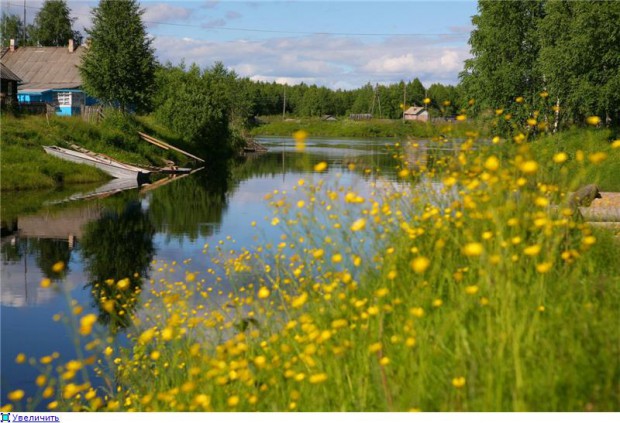 Автор: Белозёрова Е.Б.. воспитатель МКОУ «Ильинская СОШ» дошкольные группы «Ромашка» п. Ильинский  Олонецкого района Республики Карелия. Актуальность:          Родина у каждого своя. Моя родина - Карелия, край, который трогает какие-то важные для меня струны души.         О важности приобщения ребенка к культуре своего народа написано много. Н. К. Крупская, ориентируя воспитателей на расширение детского кругозора, указывала, что основной источник впечатлений дошкольников – их ближайшее окружение, та общественная среда, в которой они живут. О воспитании у дошкольников любви к родному краю писали В. С. Сухомлинский, Р. И. Жуковская, Н. Ф. Виноградова, С. А. Козлова и др.        Обращение к отеческому наследию воспитывает уважение, гордость за землю, на которой живешь. Поэтому детям необходимо знать и изучать культуру своих предков. Именно на знание истории народа, его культуры поможет в дальнейшем с уважением и интересом относиться к культурным традициям других народов. Поэтому нравственно-патриотическое воспитание детей является одной из основных задач дошкольного образовательного учреждения. Чувство патриотизма многогранно по содержанию. Это и любовь к родным местам, и гордость за свой народ, и ощущение своей неразрывности с окружающим миром, и желание сохранять, приумножать богатство своей страны.        Одним из приоритетных направлений гражданского и патриотического воспитания является краеведение как эффективное средство воспитания базиса личностной культуры ребенка. Процесс приобщения дошкольников к краеведению достаточно сложен, требует продуманного отбора содержания знаний, проектирования педагогического процесса на основе личностно-ориентированного взаимодействия, интеграции средств, методов и различных видов деятельности детей. Метод проектов, как показывает опыт, является наиболее эффективным в формировании системного подхода к развитию у детей старшего дошкольного возраста любви к родному краю.                           Технологическая карта проекта                                   Этапы проектаВикторина «Край карельский»Дети делятся на две команды:Тур - «Отгадай-ка»Задание командам Столица  Карелии? (г. Петрозаводск)Что изображено на гербе Карелии? (медведь)Чем питается медведь? (мясом, ягодами и т.д.)Чем украшают одежду карелы? (орнаментом)Какое озеро самое большое в Карелии? ( Ладожское)Чем занимались карелы  в старину?? (охотой, рыбалкой)Как называется головной убор у карелок? (сорока)  Почему?Как называются ночи в Карелии летом?  (Белые)  Почему?Куда впадает река Олонка?  (в Ладогу) Чем богат наш край? (леса и озёра)Пока судьи подводят итог конкурса, дети играют в игру «Ручейки и озера»              II тур – «Сложи фотографию»Из разрезанных на 8 частей фотографий дети должны собрать животное, проживающее на территории Карелии. Выигрывает команда собравшая первой. Пока судьи подводят итог конкурса, дети играют в игру «Волк и олени»              III  тур – игра «Кто больше?»Каждый член команды по очереди отвечает на вопрос, проигрывает команда, у которой закончились ответы. 1задание. Назовите деревья, растущие в нашем крае. 2задание. Назовите ягоды, растущие в нашем крае. 3задание. Назовите животных, живущих в нашем крае. 4задание. Назовите птиц, живущих в нашем крае Подводятся итоги конкурса. Победители награждаются медалями «Знатоки Карелии»СодержаниеПояснениеНазвание проекта«Карелия – край суровой красоты и очарования!»ВидИсследовательский, групповой, краткосрочныйОсновное направление Экологическое воспитаниеОрганизаторВоспитатель:  Белозёрова Е.Б.Участники проектаПедагоги,  дети,  родители,  музыкальный руководитель, физрукЦелевая группаВоспитанники подготовительной группыСроки реализацииСентябрьОснование для разработки проектаЭкологическое воспитание детей; знакомство с родным краем, природой, условиями жизни местных жителей.ЦельВоспитание любви к родному краю, поселку, формирование представлений о жизни местных жителей.ЗадачиДать знания детям о родном крае, поселке: история, символика. Познакомить с фольклором народов Карелии, с его обитателями (малые фольклорные жанры: загадки, пословицы, сказки) Расширить знания детей о флоре и фауне Карелии.Воспитывать любовь к родному поселку, краю, умение видеть прекрасное, гордиться им.Реализация проектаСоставление перспективного плана, подбор методической и художественной литературы, иллюстраций, записей музыкальных произведений;Подготовка к занятиям, экскурсии, беседам, опытам, играм;Создание предметно-развивающей среды: тематический материал в книжном уголке, Изготовление поделок, плакатов, рисунков;Привлечение родителей к участию в мероприятиях.Ожидаемые результатыВоспитание нравственных и патриотических чувств. Воспитание чувства гордости за край и поселок, в котором живем.Презентация проектаВикторина «Карельский край», Просмотр фильма «Моя Карелия»1.Информационно-подготовительный1.Информационно-подготовительныйС детьмиС родителями1.Подбор  иллюстраций, альбомов, книг, фотографий о Карелии.Привлечь родителей к сбору материала к проекту.2. Изучение  литературы о Карелии.Консультации для родителей3. Составление перспективного плана4. Создание развивающей среды. Подбор игр и оборудованияПривлечь родителей к оформлению уголка «Мой край Карельский»5.Поиск материала в интернете для создания презентаций.Оформление папок-передвижек: «Люби и знай родной свой край2. Практический  (реализация проекта)2. Практический  (реализация проекта)1.Проведение тематических занятийПредложить родителям свозить детей в краеведческий  музей г. Олонца.2.Организация игровой деятельности (дидактические, подвижные, сюжетно-ролевые игры)Привлечь родителей к созданию детских презентаций о поселке Ильинском.3. Экскурсии и целевые прогулки:  в библиотекуПросмотр передач о событиях в Карелии, составление схем посёлка 4. Продуктивная деятельность - рисование, аппликация  на данную тематику.Просмотр и анализ видеофильмов, телепередач о природе Карелии5. Встречи с интересными людьми. Пригласить художественного руководителя певческого коллектива «Куммажет» с  фотографиями и рассказами о   карелахПривлечь родителей к оформлению выставки «Моя малая родина – поселок Ильинский»3.Заключительный3.ЗаключительныйПоказ  детских презентаций о поселке Ильинский.Совместный просмотр презентаций.Фотовыставка «Карелия»Подготовка материалов к выставке.Викторина «Край карельский»Родители,  члены жюри.